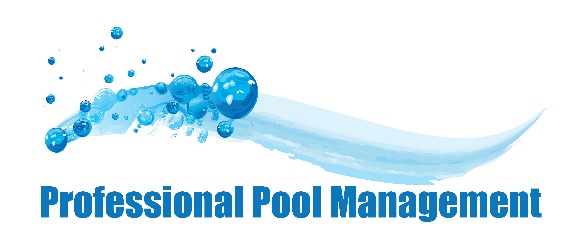 GeorgiaWater Testing FrequencyThe trained operator or responsible person shall collect water samples from the water in the pool for monitoring. An in-line sampling port may beused for water held in reservoirs. The water quality testing frequency shall be as follows:(a) For pools, free available chlorine or total bromine and pH shall be tested a minimum of two times daily during the hours of operation.(b) Total alkalinity shall be tested weekly and calcium hardness shall be tested monthly.(c) If stabilized chlorine is used as the primary disinfectant, the operator shall test cyanuric acid every two weeks. Otherwise, cyanuric acid shall be tested monthly. Cyanuric acid shall be tested twenty-four hours after addition to the water.(d) For spas and hot water venues, free available chlorine, total bromine, pH and water temperature shall be tested prior to opening and recorded every four hours.(e) In-line oxidation reduction potential readings (if applicable) shall be recorded at the same time the free available chlorine or total bromine and pH tests are performed.(f) If in-line electrolytic chlorinators are used, salt levels shall be tested at least weekly or per manufacturer’s instructions.Chlorine Levels (Min-Max)Pools:  1-10 acceptable, 1-3 ppm idealSpas:  3-10 ppm acceptable, 3-5 ppm idealWading Pools:  2-10 ppm acceptable, 2-5 ppm idealpH (Min-Max)7.2-7.8 acceptable, 7.4-7.6 idealTotal Alkalinity60-180 ppm acceptable, 80-100 ppm idealCalcium Hardness150-1000 ppm acceptable, 200-400 ppm idealCyanuric Acid0-90 ppm acceptable, 30-50 ppm idealChlorine Test Kit RequirementsAll test kits should include methods for the determination of pH, free availablechlorine (FAC), total available chlorine (TAC) if chlorine is used, bromine or other chemical disinfectant residuals, cyanuric acid (if used), total alkalinity, calcium hardness, and copper and silver (if a copper or copper/silver ionization unit has been installed).Water ClarityWater clarity shall be maintained. When standing at the pool's edge at the deep end, the main drain suction outlet covers or a four inch by four inch square marker tile in contrasting color shall be clearly visible. When standing at a spa's edge, the deepest portion of the spa floor shall be visible when the water is still.Turnover RateDUAL USE POOL: 4 hrs.
SPA: 30 minutes
WADING: 1 hr.Required EquipmentAll public swimming pools shall have lifesaving equipment conspicuously and conveniently on hand at all times. Lifesaving equipment for specialpurpose pools may be exempted from this requirement or the requirements will be provided as deemed necessary by Health Authority. The following will be provided:(a) A light, strong pole not less than twelve feet long including body hook.(b) A minimum one-fourth inch diameter throwing rope one and one-half times the maximum width of the pool or fifty feet in length, whichever is less, to which has been firmly attached a ring buoy with an outside diameter of approximately fifteen inches or asimilar flotation device which is U.S. Coast Guard approved.PhoneAn operable, hard-wired, conventional telephone line or continuous powered source, weatherproof emergency phone shall be permanently installed in a conspicuous location within the pool enclosure and must be readily available to bathers at all times. The emergency phone shall be capable of connecting to 911 and electronically transferringan automatic number identification and automatic locator identification of the pool emergency phone to the public safety answering point, if available. A 911 sign or the names and phone numbers of the nearest available police, fire, ambulance service or rescue unit shall be posted nearbyDepth MarkingsDepth Markers for Swimming Pools. Depth of water in feet and inches shall be plainly and conspicuously marked at or above the waterline on the vertical pool wall and on the top of the coping or edge of the deck or walk next to the pool. The word or abbreviation for “feet” and “inches” must be specified. Where displayed in meters in addition to feet and inches, the word meter shall be spelled out.(a) Depth markers on the vertical pool wall shall be positioned to be read from the water side. The marker shall be placed to allow as much of the number to be visible above thewaterline as possible.(b) Depth markers on the deck shall be within eighteen inches of the water edge and positioned to be read while standing on the deck facing the water.(c) Depth markers shall be slip-resistant.(d) Depth markers shall be installed at the maximum and minimum water depths and at all points of slope change.(e) Depth markers shall be installed at intermediate increments of water depth of two feet or less, and shall be spaced at intervals of twenty-five feet or less.(f) Depth markers shall be arranged uniformly on both sides and both ends of the pool.(g) Depth markers on irregularly shaped pools shall designate depths at all majordeviations in shape.(h) Depth markers number and letters shall be tile and four inches minimum in height. Numbers shall be of contrasting color to the background on which they are applied.(i) Depth markers shall indicate the actual pool depth within plus or minus three inches, at normal operating level when measured three feet from the pool wall or at the tangent pointwhere the cove radius meets the floor, whichever is deeper.(j) Interactive water play pools shall not be required to have depth markings or “No Diving” signage.CPO® RequiredYES